Publicado en Madrid el 17/05/2019 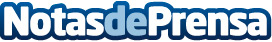 Inidiecampers presenta su guía de deportes al aire libre y dónde practicarlos en EspañaCon la llegada del buen tiempo, salir a explorar la naturaleza, además de descubrir nuevos lugares es una de las  opciones mas demandadas. Practicar deporte al aire libre para ejercitar cuerpo y mente, yoga, skate o surf son algunas de las posibilidades y una autocaravana es una de las mejores opciones ya que permite una gran movilidad ademas de permitirnos llevar todo lo necesario para cada ejercicioDatos de contacto:Amanda Hernández910839905Nota de prensa publicada en: https://www.notasdeprensa.es/inidiecampers-presenta-su-guia-de-deportes-al_1 Categorias: Nacional Viaje Sociedad Entretenimiento Turismo Otros deportes Movilidad y Transporte http://www.notasdeprensa.es